Конспект экологического открытого занятия с элементами экспериментирования для 2 младшей группы.
Тема: «Воздух и вода - наши природные друзья»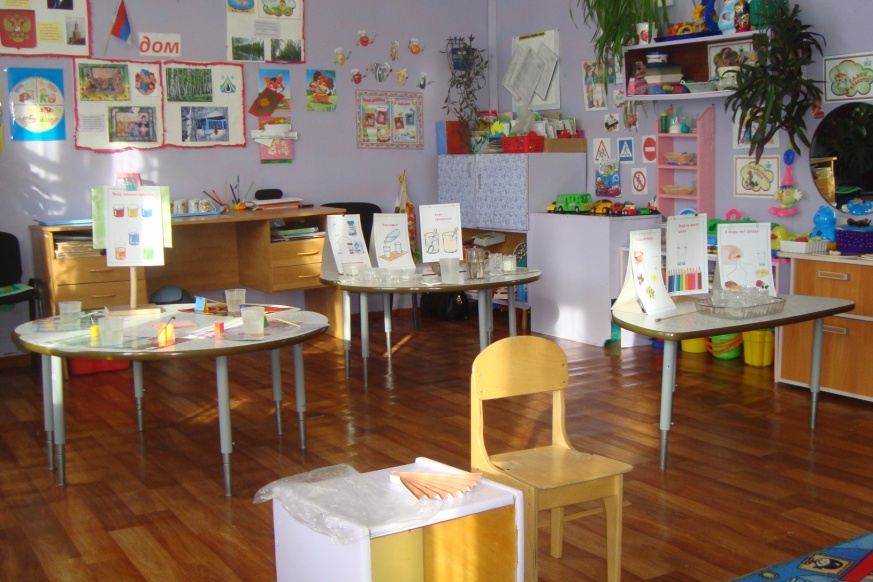 Интеграция областей: познавательное развитие, художественно-эстетическое, физическое развитие, речевое развитие.Цель: расширение и закрепление представлений о свойствах воды и воздуха.Задачи.Обобщить и уточнить знания детей о воздухе и воде, их свойствах: невидимые, прозрачные, бесцветные. Сформировать понятие о ветре: что ветер - это движение воздуха. Расширять представления о воде и воздухе.Побуждать детей к проведению опытно познавательной деятельности посредством экспериментирования. Развивать умение выявлять причинно-следственные связи и делать выводы. Развивать любознательность, внимание.Воспитывать интерес к окружающему, экспериментальной деятельности, музыке.Формы работы с детьми: беседа, игра, наблюдение, слушание музыки, опыты, экспериментирование, загадки.Предварительная работа:1. Проведение опытов с водой, с воздухом.2. Беседы о воде, воздухе.3. Рассматривание иллюстраций о состояниях воды.Словарная работа:Вода, прозрачная, светлая, волшебная, превращается, разноцветная, льётся, воздух, невидимый, без вкуса, легкий, без запаха.Материал и оборудование: стаканчики с чистой водой, баночка с сахаром, баночка с солью, 4 стаканчика для опытов с водой, гуашь, кисточки, наглядное пособие «Воздух», «Вода», запись со звуками ветра, воды, кораблики, веера, целлофановые пакеты.Содержание организованной деятельности.Воспитатель: Здравствуйте, ребята! Давайте с вами улыбнёмся друг другу и поделимся хорошим настроением! А теперь давайте поздороваемся с нашими гостями и улыбнемся им тоже! А вы любите, когда к нам приходят гости?Дети: Да.Воспитатель: Ребята, Кто же к нам придёт сегодня в гости? Давайте сядем на стульчики и подождем. Закройте глазки и послушайте, кто же это!Дети закрывают глазки. Звучит музыка ветра. Воспитатель надевает шапочку воздуха. Появляется Волшебник Воздух.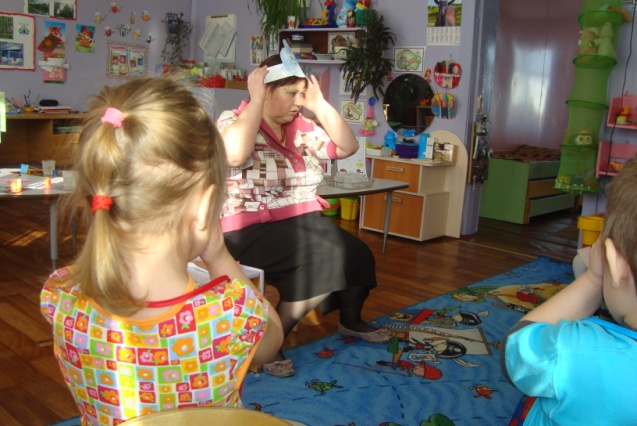 Воздух: Ребятки, здравствуйте. Я - воздух, я прилетел к вам в гости. Мне солнышко сказало, что вы очень много про меня знаете. Вот и захотел я это проверить! Ребятки, я волшебный воздух, необыкновенный. Вы меня сейчас можете видеть, а так меня никто увидеть не может.Посмотрите вокруг, вы видите воздух? Может его и нет? Давайте попробуем доказать, что воздух есть, но мы его не видим.Как мы можем обнаружить воздух? (Дети дуют на ладошки.)Что мы почувствовали на своих ладошках? (Ветерок, дуновение.)Воздух: ребята, а воздух можно пойматьОПЫТ: « КАК ПОЙМАТЬ ВОЗДУХ?»
Показать, что воздух занимает место, и он прозрачен.Дети целлофановым пакетом ловят воздух.Воздух: Молодцы!  Ребятки, а что у вас внутри пакетов? (Воздух.)Давайте его выпустим (Дети отпускают пакеты.)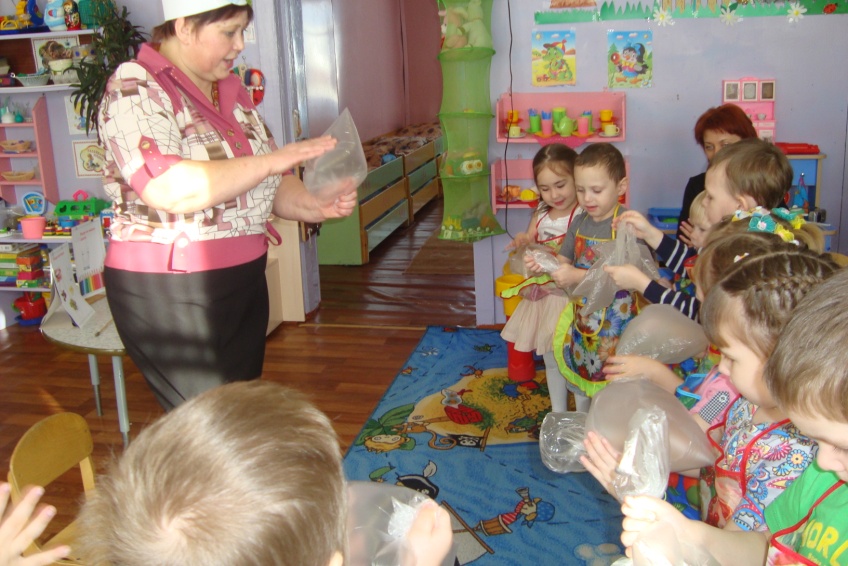 Можно увидеть воздух?Дети: нет.Воздух: Воздух, какой? (Воздух невидимый, прозрачный, бесцветный.)Ребята, а я могу создавать ветер, я ведь волшебник.Можем ли мы увидеть ветер? (Нет, ветер невидим.)Ветер увидеть нельзя, но можно увидеть признаки ветра. Какие? (Качаются ветки деревьев, облака плывут по небу, листья шелестят, колышутся, флаги развиваются.) 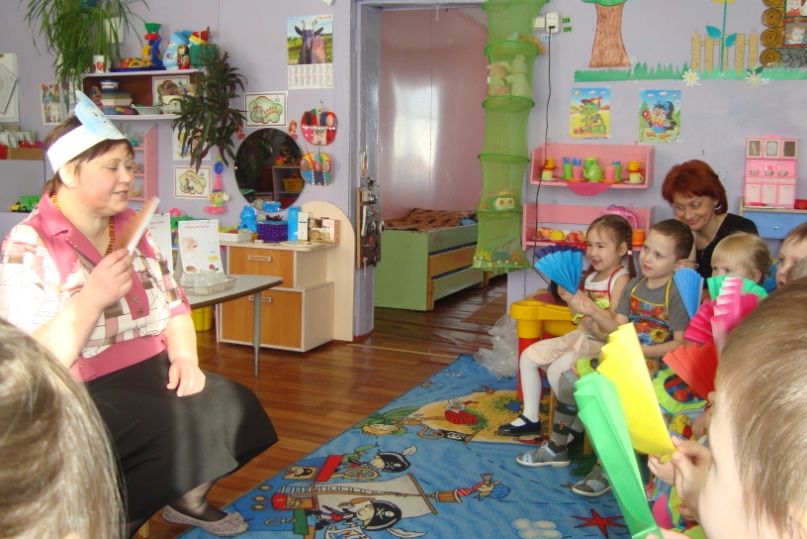 А почувствовать ветер можно? (Да.)Попробуем создать легкий ветерок, что бы освежить себя. А помогут нам в этом веера, которые приготовил я для вас. Легко помашем. Что почувствовали? (Легкий ветерок.)Сильнее помашем. Что почувствовали? (Ветер усилился.)Ветер - это движение воздуха.Воздух стоит - нет ветра, движется - возникает ветер.Воздух предлагает детям выйти на середину группы и поиграть с ветромФизминутка (под музыку).Наши ноги - это корни,Наше туловище - ствол,Наши руки - это ветви,Наши пальцы - это листья.- Подул легкий ветерок - зашелестели листочки на деревьях. (Шевелят пальчиками.)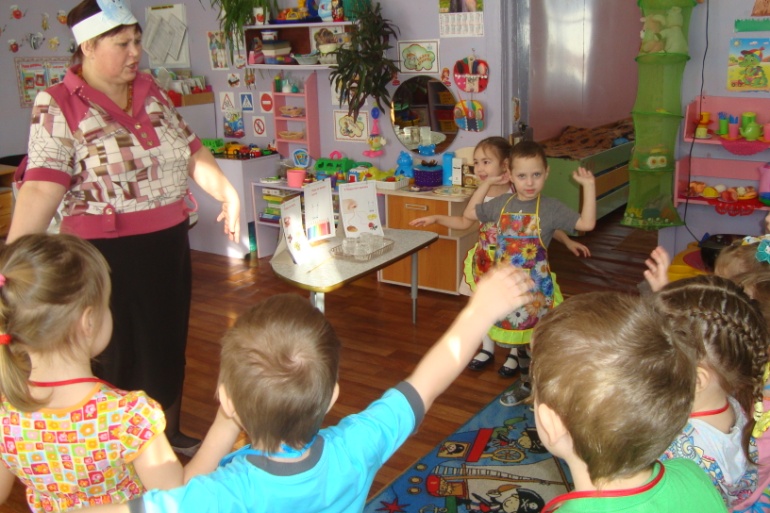 Усилился ветер - затрепетали, закачались веточки.(Шевелят кистями рук.)Совсем испортилась погода, сильный ветер раскачивает ветви деревьев, гнет их стволы, клонит к земле. (Наклоняются из стороны в сторону.)Но вот утих ветер, выглянуло солнышко. Отдыхают деревья от бури. (выпрямиться, шевелить только пальцами рук). Воздух предлагает детям сесть на стульчики.Воздух: Молодцы, все вы про меня знаете.  А теперь пора пришла, прощаться. До  свидание!Воздух улетает.Воспитатель: Ребятки, кто-то к нам опять в гости идет.Закройте глазки и послушайте!Звучит запись со звуком воды. Воспитатель надевает на голову ободок голубого цвета. Появляется Волшебница Вода.Вода: Я - волшебница-Вода. Здравствуйте ребята! Я сегодня встретила Воздух. Он был такой счастливый, он мне все рассказал про вас. Я тоже хочу посмотреть, что вы знаете обо мне. А для этого я вас приглашаю в свою лабораторию. Дети проходят и рассматривают картинки-схемы.Вода: Ребята, расскажите мне какая вода. Давайте ее понюхаем. Есть запах у воды?Дети: Вода без запаха, без цвета.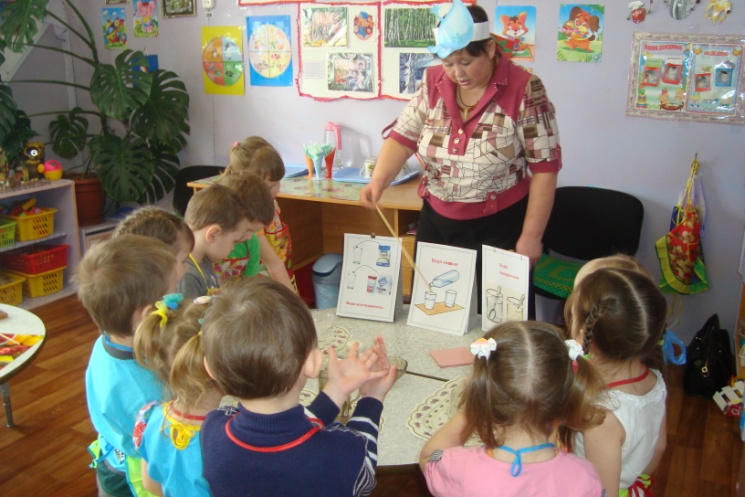 Вода: Правильно, а теперь попробуем воду. Что вы можете сказать?Дети: Вода без вкуса.Вода. А если мы опустим в стакан ложку (её видно). А в молоко опустим ложку, ложку видно? (нет). Значит вода (прозрачная).Вода может литься?  (Да). (Опыт переливание воды). Вода ещё и может течь, она жидкая. Ребята, а на этой картинки показано, что вода может растворять сахар и соль. Покажите.  (Трое детей проводят эксперимент с водой). Что произошло с сахаром и солью? (Они растворились). Значит, вода может растворять предметы, но не все. Вот, камешек вода может растворить? (Опыт с камешком).Вода: Молодцы! Ребята, Вода - волшебница потому, что умеет превращаться в лёд и может менять цвет.Вода задает вопросы детям:- если я попаду на улицу зимой, что со мной станет?- если в меня попадет красная краска, каким цветом я стану?Ребята, а как можно сделать воду разноцветной? (Добавить в нее краску).Опыт. «Окрашивание воды»Дети подходят к столу, на котором расставлены стаканы с прозрачной водой, емкости с краской, трубочки.- Красивая вода у вас получилась!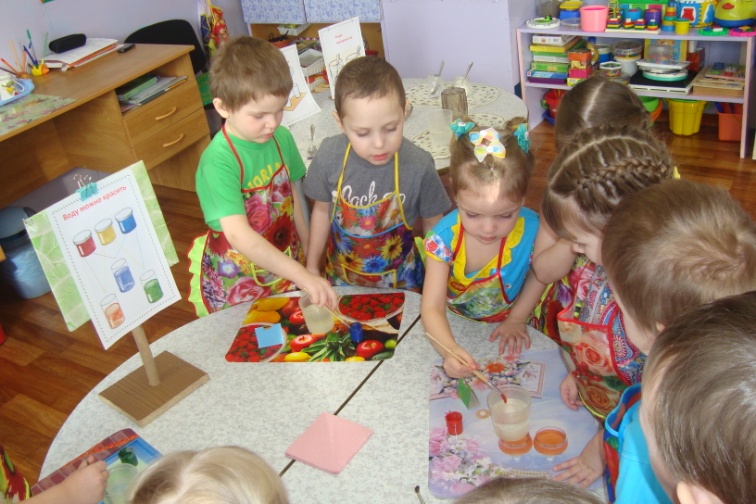 Спрашивает у детей:- У тебя какого цвета? А у тебя?Ну а теперь, давайте вспомним, какая вода. (Дети рассказывают о свойствах воды, используя наглядное пособие.)Вода: Ребята, с вами хочу поиграть. Вы превратитесь в маленькие капельки - капитошки. Выходите.Мы капитошки - капитошки (руки на поясе, ноги широко расставлены)Мы - капельки водыМы прыгаем по травке (прыгают на двух ногах)С жуками мы дружны (кружатся друг с другом)Мы дарим всем улыбки (улыбаются друг другу)Мы песенки поемСтучим по крышам звонко (стучат кулачками)И слышен всюду звон:Кап-кап-кап (имитируют падение капелек).Вода: Вот теперь садитесь на стульчики. До свидания, мои друзья, рада встречи с вами я была!Вода уходит.Воспитатель: Ой, ребятки, какие у нас сегодня замечательные гости были? Мы нашим гостям показали, не только, что знали, но и много нового узнали. Про что вам воздух рассказывал?  (Рассматривание схемы). А про воду что мы узнали? (рассматривание схемы).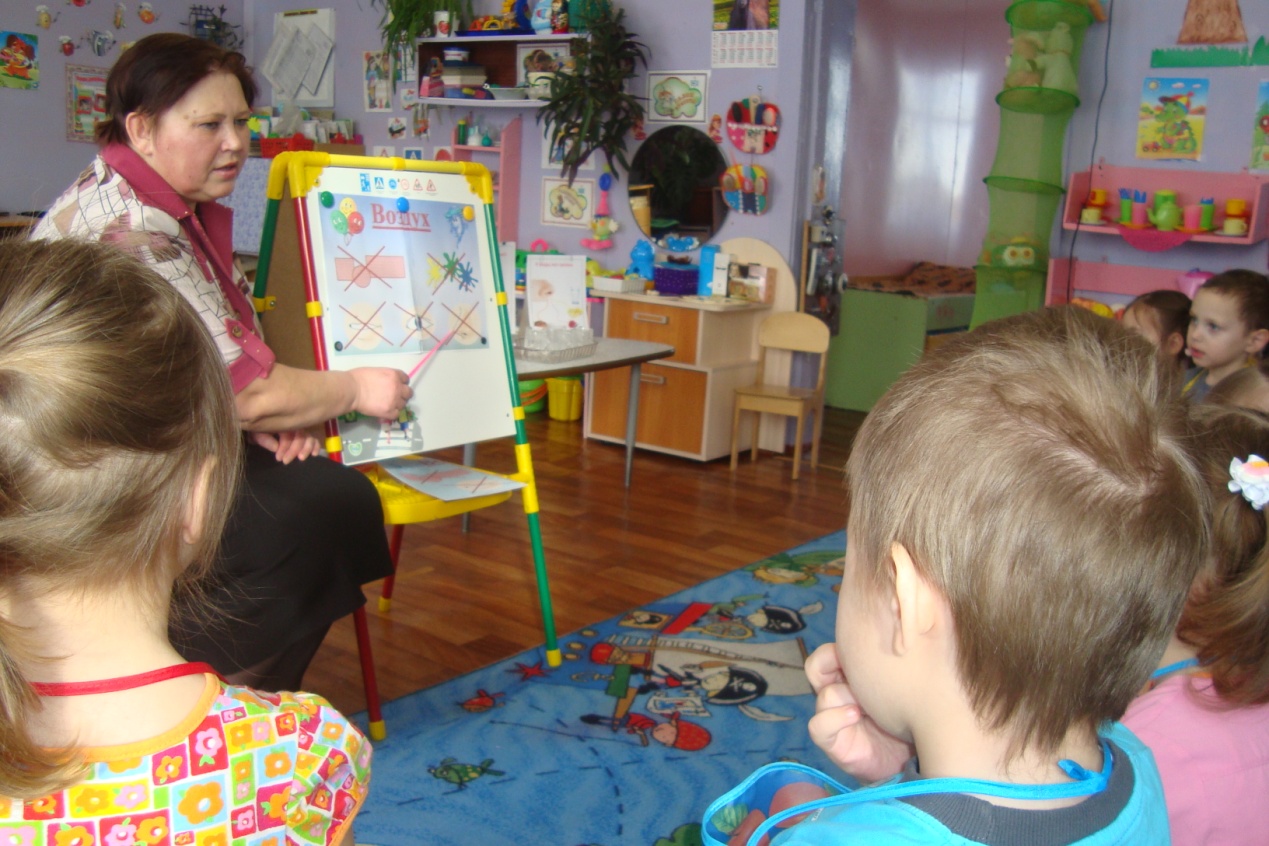 